Westminster College Sports Management 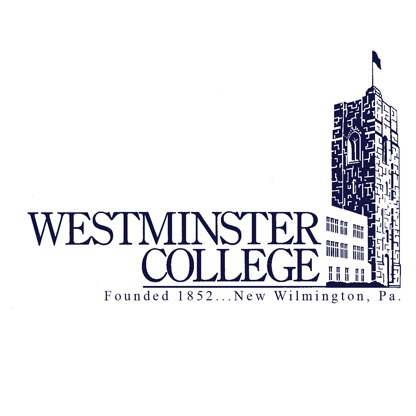 Student Records and AchievementsVisionWe will aspire to be the nation’s premier sports management program at a liberal arts institution, both academically and professionally; a model of excellence for others to emulate, while enhancing the lives of students and preparing them for life beyond graduation.MissionTo prepare individuals to hone their knowledge in the core areas of communication (including media and public relations), facility and events, finance, law, management and marketing (including sponsorship, licensing and ticketing) through a degree in Sports Management.Our Amazing Support Team on CampusAdmissions Office: Andria SloanAlumni Association: Kara Montgomery, Nicole Hunter, & Linda WilsonAthletics: Jason Lener, Jim Dafler, Nathan Lariccia, Coach Tammy Swearingen, Sam Divotto & Practicum SitesBusiness Office: Gina Carrier, Ruth Curfman, Janet SmithCampus Security: Osmond Mbaeri & Bonnie MarsCampus Television, Radio & Newspaper: Gary Swanson, David Barner, Brad WeaverCareer Center: Jen Hough, Bethany LockieDining Services: Jeff Creveling, Mona MoufidPhysical Plant: Jason JanusziewiczRegistrar: Rachel Burns, Colleen Hannon, Scott WignallResidence Life: Jeter SmithSchool of Business: Linda TraversStudent Life: Francesca Manilla, Linda Thomas, Gina VanceOff-campus Practicum Sites: Kennedy Catholic High School, Wilmington High School, Hickory High SchoolMahoning Valley Scrappers, Youngstown Phantoms, Y Zone New CastleMEET OR BEATAcademic LeadersGraduated With HonorsSumma cum laude (with highest honor) 3.900 Magna cum laude (with high honor) 3.750 Cum laude (with honor) 3.600Roth, Ricky ’20		Cum LaudeHart, Kevin ’19		Magna Cum LaudeWalters, Zachary ’18 	Magna Cum LaudeTriple MajorsHowell, Tom ’23		Sports Management, Business Administration, Marketing & Professional SalesHorvath, Baylee ’22		Sports Management, Business Administration, Marketing & Professional SalesGregley, Chelsea ’19	Sports Management, Human Resources, PsychologyGraduate Schools	Esposito, Anthony ’22	Westminster CollegeHighfield, Caden ’22	Virginia Commonwealth UniversityJones, Kaitlyn ’21		Xavier UniversityIregui, Nick ’21		Westminster CollegeGranahan, Jack ’21		Nottingham Trent University	Stiemly, Ryan ’20		Valdosta State UniversityGreene, Tyler ‘20		West Chester UniversitySpencer, Michael ’19	Alfred University Barnot, Tyler ’20		Westminster CollegeLyczek, Brooke ’20		Defiance College Pezzuolo, Victoria ’20	Westminster CollegePuhalla, Kaelyn, ’20		Westminster CollegeGregley, Chelsea ’19 	California University of Pennsylvania Thomas, Melissa ’18 	Youngstown StateWalters, Zachary ’18 	Westminster CollegeGraduate Assistantships EarnedPuhalla, Kaelyn ’20		Westminster College	Women’s Soccer GAEsposito, Anthony ’22	Westminster College	Sports Information GAHighfield, Caden ’22	Virginia Commonwealth Univ.	UR Ticketing GAStiemly, Ryan ’20		Valdosta State University	Campus Recreation GASpencer, Michael ’19	Alfred University	Swimming & Diving GALyczek, Brooke ’20		Defiance College	Women’s Basketball GA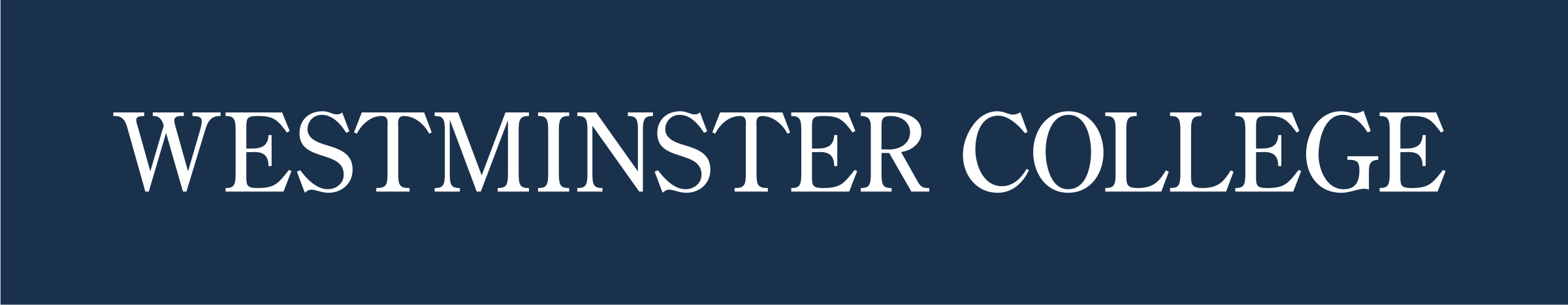 Dean’s ListThe Dean’s List recognizes students who attain a grade point average of at least 3.6 out of a possible 4.0 with a minimum of 12 course semester hours.Fall 2022 – 13 Spring 2022 – 14 Fall 2021 – 14Spring 2021 – 8 Fall 2020 – 13Spring 2020 – 11 Fall 2019 – 7Spring 2019 – 4Fall 2018 – 4Spring 2018 – 4 Fall 2017 – 4Alderette, Aaron – Spring 2022Antuono, Frank – Spring 2020Barnot, Tyler – Fall 2018, Spring 2019Beach, Derek – Fall 2022Beck, Emily – Fall 2020, Fall 2021Burford, Ethan – Fall 2022Byers, Morgan – Fall 2020, Fall 2021, Spring 2022Collins, Josh – Fall 2020Cora, Kim – Fall 2022Dailey, Max – Fall 2022Davis, Chris – Fall 2021, Spring 2022, Fall 2022Dominguez, Brandon – Spring 2020, Spring 2021, Fall 2021Francisco, Gia – Fall 2021, Spring 2022, Fall 2022Glaser, Josh – Fall 2021, Spring 2022, Fall 2022Granahan, Jack – Fall 2019, Spring 2020, Fall 2020, Spring 2021Hart, Kevin – Fall 2016, Spring 2017, Fall 2017, Spring 2018, Fall 2018, Spring 2019, Fall 2019Hess, Emily – Fall 2021, Spring 2022, Fall 2022Highfield, Caden – Fall 2021Horvath, Baylee – Fall 2020, Fall 2021, Spring 2022Howell, Thomas – Fall 2019, Spring 2020, Fall 2020, Spring 2021, Fall 2021, Spring 2022, Fall 2022Iregui, Nick – Fall 2019, Spring 2020, Fall 2020, Spring 2021 Jadallah, Jad – Fall 2020, Spring 2021Kelly, Collin – Fall 2019, Spring 2020, Fall 2020, Spring 2021Krawcyzk, Cooper – Fall 2020Lauster, Travis – Fall 2015, Spring 2016, Spring 2019Leone, Reese – Fall 2020, Spring 2021, Fall 2021, Spring 2022, Fall 2022Lewis, Riley – Fall 2020, Fall 2022Linhart, Hunter – Fall 2019, Spring 2020Manios, Frankie – Fall 2020, Spring 2022Norris, Iresha – Fall 2022Reed, Nate – Spring 2020Reeder, Ty – Spring 2022 Ritter, Anthony – Spring 2020, Spring 2022Ritter, Dan – Fall 2021Spencer, Michael – Spring 2018Roth, Ricky – Fall 2017, Spring 2018, Fall 2018, Spring 2019, Fall 2019, Spring 2020Salvatore, Tyler – Fall 2021, Spring 2022, Fall 2022Saunders, Adam – Fall 2018Story, Dillion – Fall 2021, Spring 2022Tetirick, Bre – Spring 2020Thomas, Melissa – Fall 2017Walters, Zach – Fall 2014, Spring 2015, Fall 2015, Spring 2016, Fall 2016, Spring 2017, Fall 2017, Spring 2018Zamborsky, Felix – Spring 2021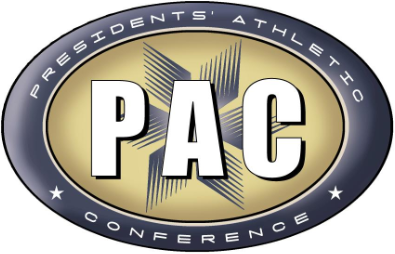 PAC Honor RollThe Presidents' Athletic Conference Academic Honor Roll recognizes student-athletes on varsity sports teams who have earned a grade-point average (GPA) of 3.60 or higher on a 4.0 scale during their semester of competition.Fall 2022Ethan Burford (Football)Kim Cora (Women’s Soccer)Gia Francisco (Women’s Tennis)Josh Glaser (Men’s Soccer)Spring 2022Aaron Alderette (Men’s Lacrosse)Morgan Byers (Women’s Golf)Chris Davis (Baseball)Emily Hess (Women’s Basketball)Baylee Horvath (Women’s Swimming)Reese Leone (Men’s Basketball)Frankie Manios (Baseball)Anthony Ritter (Men’s Basketball)Fall 2021Emily Beck (Women’s Soccer)Brandon Dominguez (Football)Gia Francisco (Women’s Tennis)Josh Glaser (Men’s Soccer)Keenan Heeter (Football)Tyler Salvatore (Men’s Soccer)Spring 2021Emily Beck (Women’s Soccer)Brandon Dominguez (Football)Jack Granahan (Men’s Lacrosse)Nick Iregui (Men’s Soccer)Jad Jadallah (Men’s Soccer)Collin Kelly (Men’s Tennis)Reese Leone (Men’s Basketball)Spring 2020Collin Kelly (Men’s Tennis)Ricky Roth (Men’s Basketball)Fall 2019Nick Iregui (Soccer)Spring 2019Tyler Barnot (Baseball)Ricky Roth (Men’s Basketball)Fall 2018Adam Saunders (Men’s Soccer)Spring 2018Ricky Roth (Men’s Basketball)Michael Spencer (Swimming & Diving)Fall 2017Thomas, Melissa (Women’s Soccer)Walters, Zach (Men’s Soccer)Fall 2016Walters, Zach (Men’s Soccer)Spring 2016Lauster, Travis (Baseball)Fall 2015Walters, Zach (Men’s Soccer)Fall 2014Walters, Zach (Men’s Soccer)Westminster College Pi Sigma Pi Academic Honor FraternityPi Sigma Pi is a local scholastic honor fraternity whose purpose is to honor superior students. Requirements for membership include a grade point average of at least a 3.6 on the 4.0 scale and the completion of at least 80 semester credit hours. CONTACT: Howell, Tom – Spring 2022Lauster, Travis – Fall 2017Walters, ZacharyLambda Pi EtaLambda Pi Eta is a national honor society in communications. Students need a cumulative 3.0 GPA and a 3.25 GPA or greater in 12 hours of communication classes. CONTACT: Colleen MerrickLauster, Travis – Fall 2018Lambda SigmaLambda Sigma is a national sophomore honor society. Members are selected at the end of their first year in recognition of outstanding character, scholarship, leadership and service. A 3.000 GPA is required in addition to previous Westminster College leadership experience. CONTACT: Patricia ClarkHowell, Thomas – Spring 2020Saunders, Adam – Spring 2019Mortar BoardMortar Board is a national honors society for seniors. Members must be in the top 35 percent of their class and its purpose is to promote scholarship, service, and reasonable leadership. Outstanding participation in campus activities is also a requirement. CONTACT: Dr. ZulloHolzschuh, Camille – Spring 2021 for 2021-2022Barnot, Tyler – Fall 2018 for 2019-2020Roth, Ricky – Fall 2018 for 2019-2020Walters, Zachary – Fall 2017 for 2018-2019School of Business Honors BanquetIncluding scholarship recipients2023Horvath, Baylee (Sports Management Student of the Year)Howell, Tom (Sports Management Student of the Year)Byers, Morgan (Fuoss Scholarship)2022Highfield, Caden (Sports Management Student of the Year)Byers, Morgan (Fuoss Scholarship)Leone, Reese (Kendlehart Scholarship)2021Antuono, Frank (Sports Management Student of the Year)Howell, Thomas (Kendlehart Scholarship)Iregui, Nick (Senior Honors)Manios, Frankie (Lauterbach Scholarship)2020Barnot, Tyler (Sports Management Student of the Year)Bokesch, Brice (Senior Honors)Popa, John (Fuoss Scholarship)Roth, Ricky (Senior Honors)2019Spencer, Michael (Sports Management Student of the Year)Bokesch, Brice (Fishback Scholarship)Holzschuh, Camille (Kendlehart Scholarship)Lauster, Travis (Senior Honors)Long, Dylan (Lauterbach ScholarshipRoth, Ricky (Bill Rankin Award)2018Bokesch, Brice (Lauterbach Scholarship)Hart, Kevin (Kendlehart Scholarship)Long, Dylan (Kendlehart Scholarship)Walters, Zach (Senior Honors & Learning Center Volunteer)2017Walters, Zach (Lauterbach Scholarship)Business Plan Competition ScholarshipTBAHonors ProgramTBAMEET OR BEATCampus LeadersRA’sDockum, Jake (Jan. 2022-Donnelly, Brendan (2021-Ferrell, Saadiq (2021-2022)Story, Dillon (2019-2022)Collins, Josh (2019-Stamataides, Isaac (2019-2021)Highfield, Caden (2019-20)Hart, Kevin (2017-18)Titan Guides	Brilla, Mike (2021-Byers, Morgan (2021-Horvath, Baylee (2019-2022)Highfield, Caden (2019-2022)Jadallah, Jad (2019-Orientation Leaders Byers, Morgan, (Fall 2022)Granahan, Jack (Fall 2020)Howell, Tommy (Fall 2020, Fall 2021, Fall 2022)Gregley, ChelseaSwartzentruber, Karen (Fall 2022)SportswritersFrancisco, Gia (Spring 2023)Howell, Tom (Spring 2023)Francisco, Gia (Fall 2022)Howell, Tom (Fall 2022)Salvatore, Ty (Fall 2022)Zambrosky, Felix (Fall 2022)Donnelly, Brendan (Spring 2022)Francisco, Gia (Spring 2022)Romah, Ben (Spring 2022)Donnelly, Brendan (Fall 2021)Highfield, Caden (Fall 2021)Howell, Tom (Fall 2021)Romah, Ben (Fall 2021)Collins, Josh (Spring 2021)Howell, Tom (Spring 2021)Jones, Kaitlyn (Spring 2021)Romah, Ben (Spring 2021)Collins, Josh (Fall 2020)Jones, Kaitlyn (Fall 2020)Esposito, Anthony (Fall 2020)Zupko, Jordan (Fall 2020)Biggers, Garvey (Spring 2020)Esposito, Anthony (Spring 2020)Esposito, Anthony (Fall 2019)	Story, Dillon (Fall 2019)Paid Holcad Leadership Positions	Howell, Tom (Fall 2021)Collins, Josh (Fall 2020, Spring 2021)Television Practicum	Lewis, Riley (Fall 2021)Homecoming Court	Baylee Horvath (Fall 2021)	Tom Howell (Fall 2021)Student Government	Horvath, BayleeBokesch, BriceStudy Abroad	Larson, Corrine (Spring 2020)Alumni Ambassadors	Larson, Corrine (2019-2021)Team Captains2022-2023Reeder, Ty		Football2021-2022Esposito, Anthony	Men’s TennisIregui, Nick		Men’s SoccerRitter, Anthony	Men’s BasketballRitter, Dan		Men’s Basketball2020-2021Granahan, Jack	Men’s LacrosseIregui, Nick		Men’s SoccerRitter, Anthony	Men’s BasketballRitter, Dan		Men’s BasketballStamatiades, Isaac	Men’s BasketballBarnot, Tyler		Baseball2019-2020Antuono, Frank	FootballBarnot, Tyler		BaseballGonzalez, Paul	FootballGreene, Tyler	FootballIregui, Nick		Men’s SoccerLyczek, Brooke	Women’s BasketballPezzuolo, Victoria	SoftballPierce, Aaron	FootballTrella, Nick		Men’s Lacrosse2018-2019Gonzalez, Paul	FootballGreene, Tyler	FootballPierce, Aaron	FootballLauster, Travis	Football2017 & BeforeCooke, Kylie (Women’s Basketball, ’16-’17 & ’17-’18)Foremski, Kornel (Men’s Tennis, ’16-’17 & ’17-’18)Thomas, Melissa (Women’s Soccer, ’16 & ‘17)Walters, Zach (Men’s Soccer, ’16 & ‘17)MEET OR BEATCOMMUNITY SERVICE LEARNING DONATIONS2021-22	American Cancer Society				$1,032.812021-22	Arise (formerly Crisis Shelter)			$51.972020-21	Crisis Shelter of Lawrence County		$773.30		2019-20	American Cancer Society (thundersticks)	$125	Experiential Learning Leaders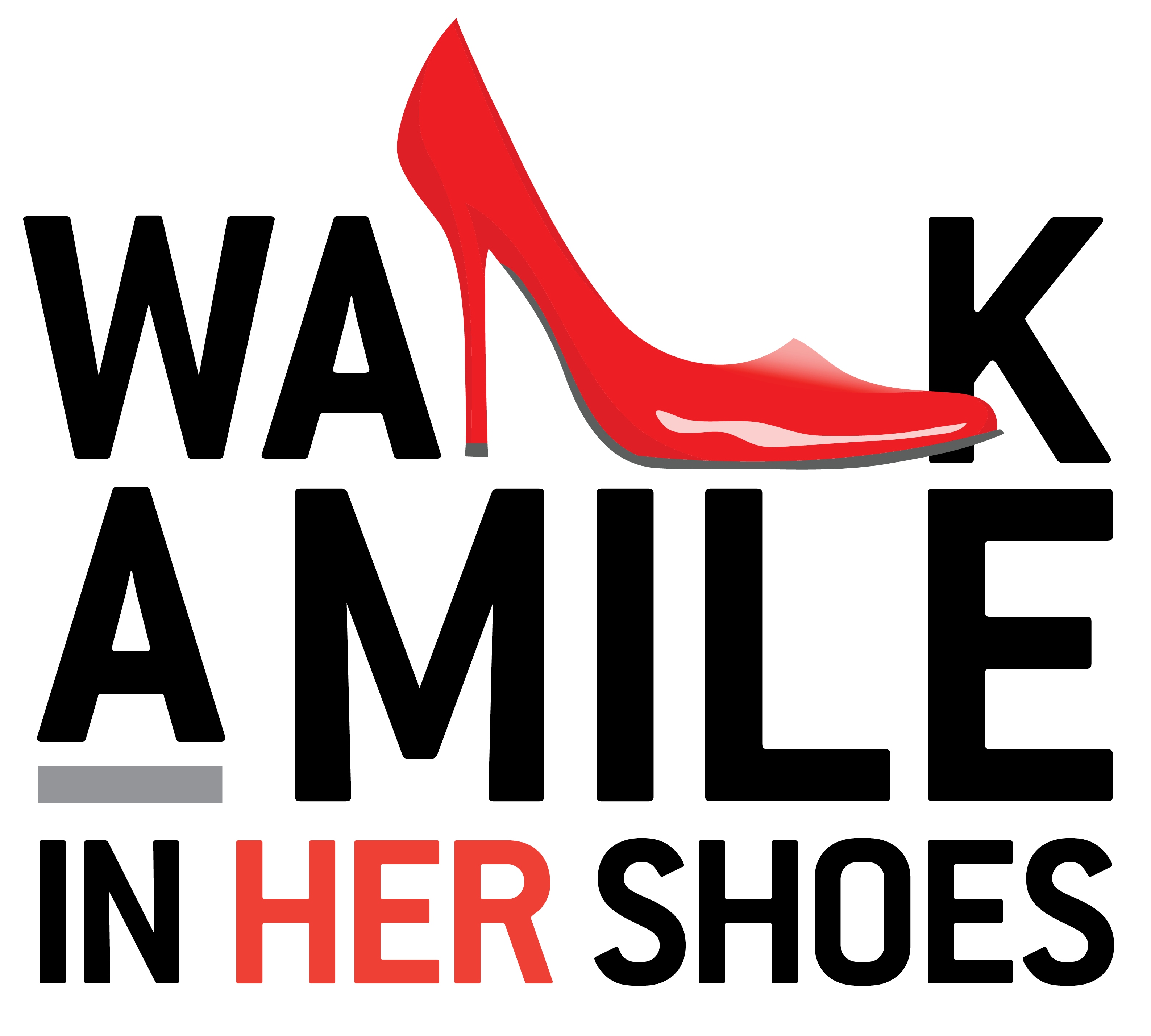 Capstone Walk a Mile in Her Shoes2021	75 participants, 107 calendars sold by students2020	Postponed due to Covid2018	Inaugural event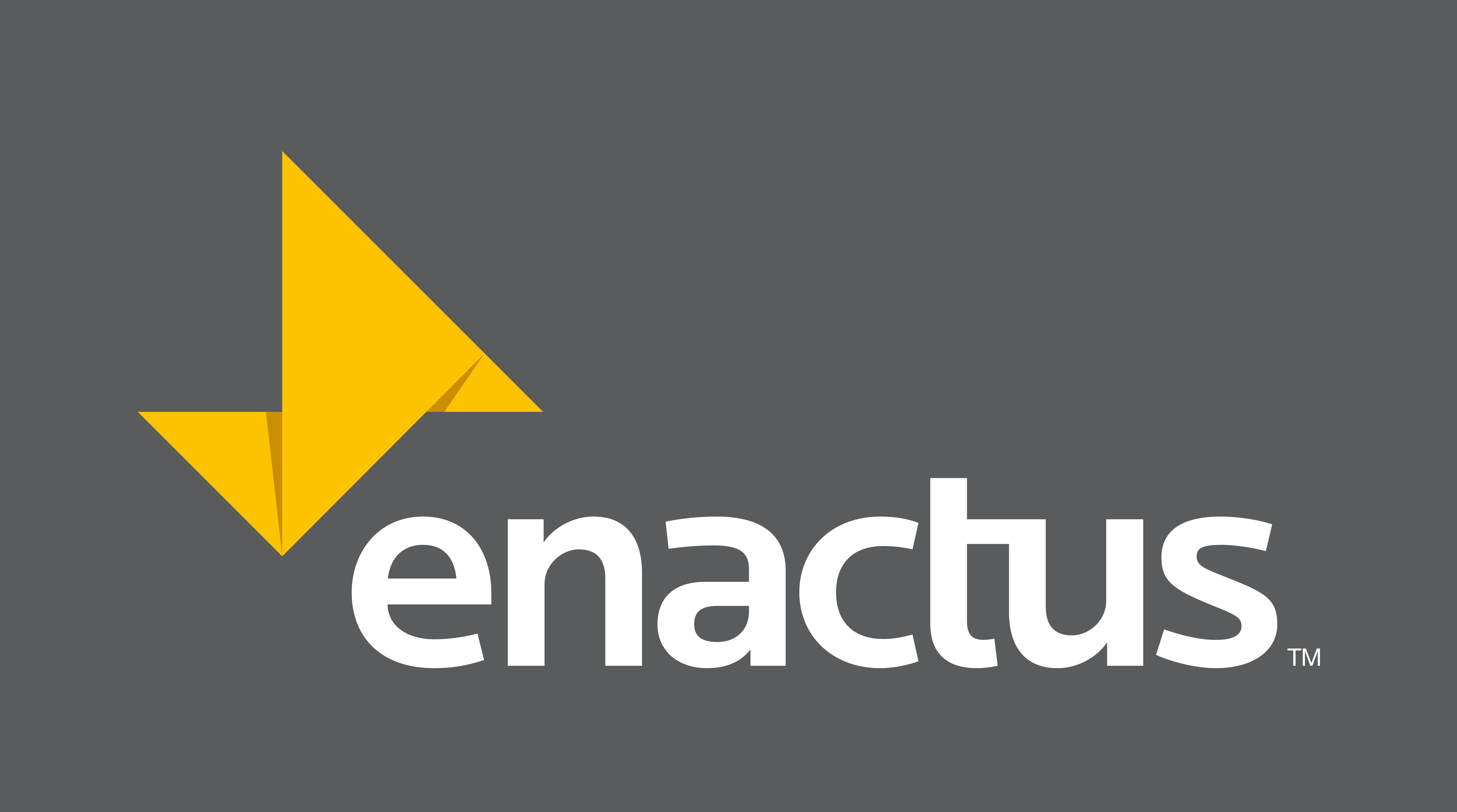 Enactus Student OrganizationHorvath, Baylee (Spring 2020)Dublin, Zach (Spring 2019)Hart, Kevin (Spring 2018)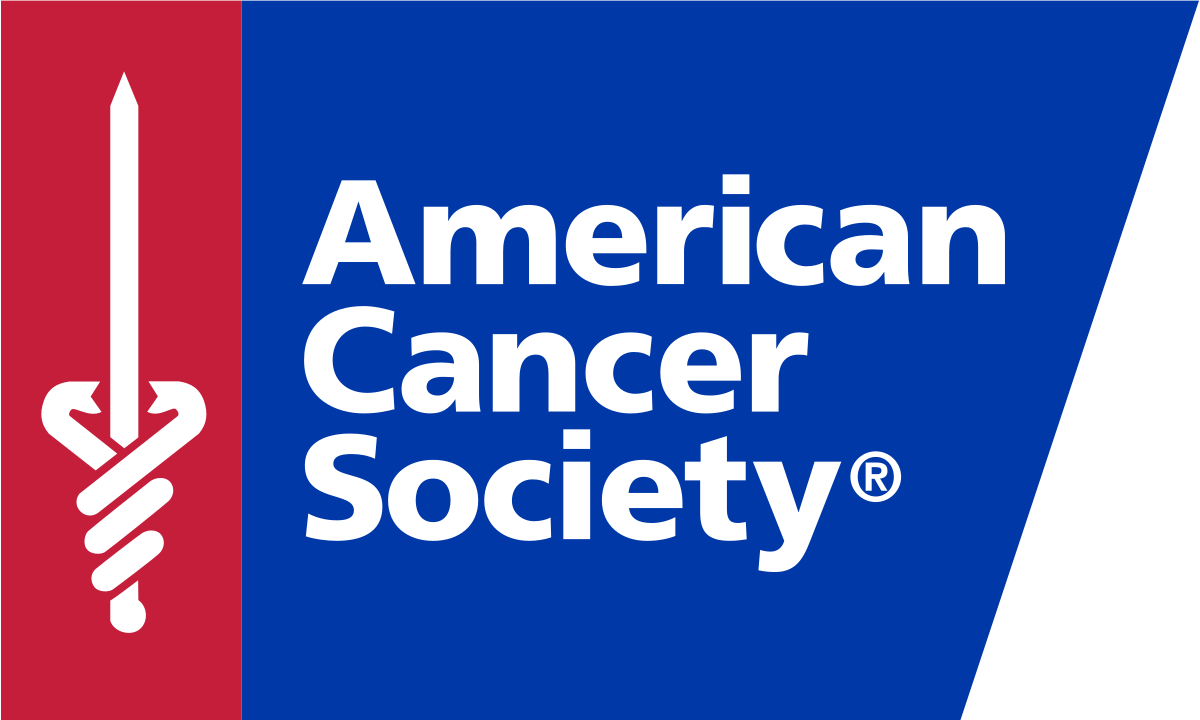 American Cancer Society Thunderstick Sales192	Ahreon Wharton (MBB DH, 2021)Tavarus Brown (MBB DH, 2021)Noah Petro (MBB DH, 2021)137.08	Terry Miller (VB, 2021)Deondre McKeever (VB, 2021)122	Brock Barrett (FB, 2021)Trey Carter (FB, 2021)94	Karen Swartzentruber (MSOC, 2021)Chey Lecour (MSOC, 2021)87.50	Tyler Salvatore (WSOC, 2021)Josh Glaser (WSOC, 2021)79	Shawn Kernaghan (WSOC, 2019)Sean Fitzpatrick (WSOC, 2019)66	Saadiq Ferrell (VB at PAC, 2019)Mark Mangino (VB at PAC, 2019)59	China Tate (S&D, 2019)33	Aaron Bell (VB, 2019)Shamar Love (VB, 2019)22	Aaron Bell (MSOC, 2019)Sarah Douds (MSOC, 2019)Class Totals$1,032.81	SMGT 110 Fall 2021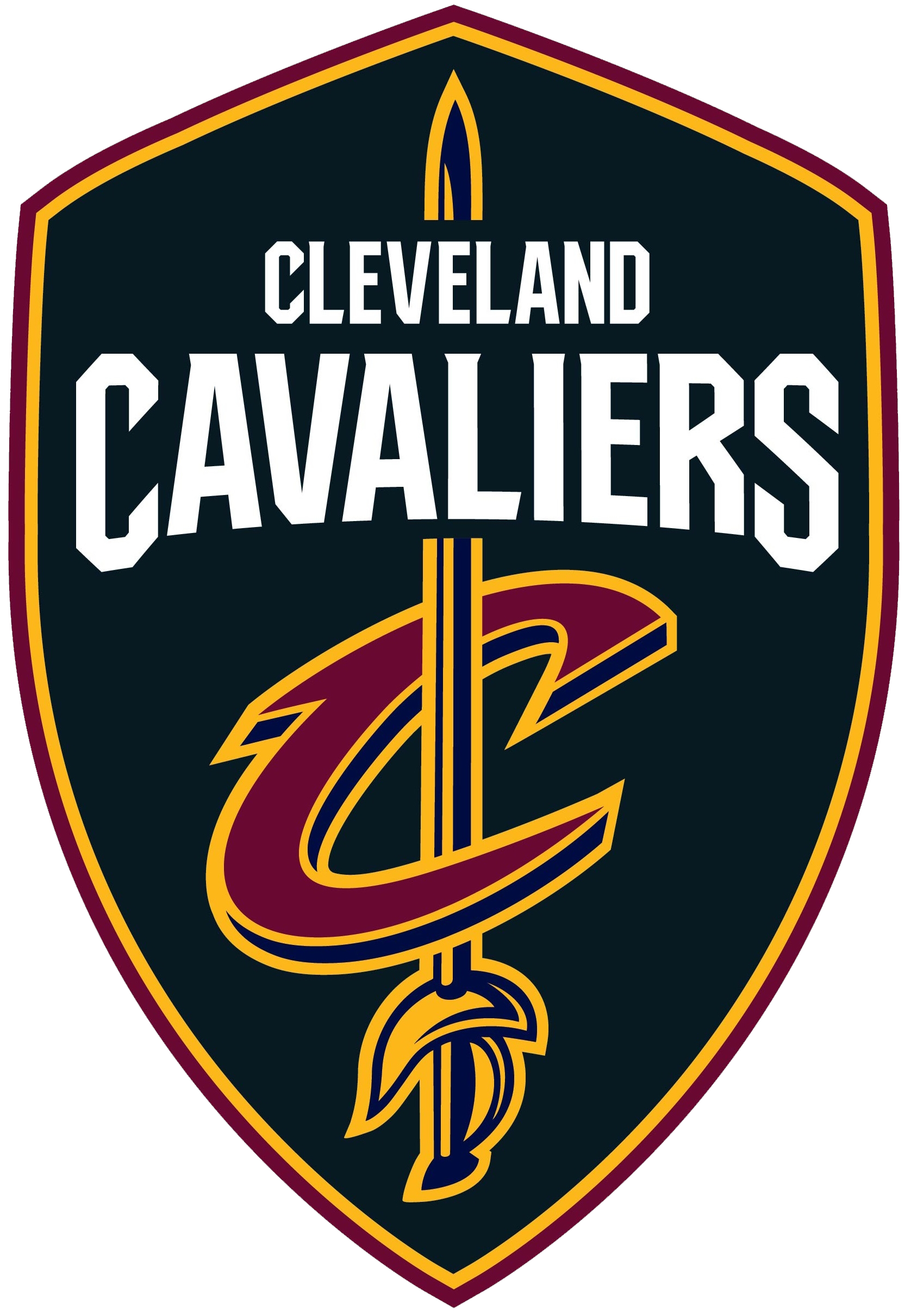 Cleveland Cavaliers Ticket Sales LeadersShamon Walker, 47 (2018)Jae Hardy, 41 (2018)Nate Taylor, 38 (2022)Caden Highfield, 24 (2022)Dan Ritter, 22 (2022)Nicky Savini, 15 (2018)Brandon Dominguez, 14 (2022) and Camille Holzschuh, 14 (2022)Baylee Horvath, 13 (2022)Tim Spicer, 12 (2022)Ty Reeder, 11 (2022), Callie Jacobs, 11 (2018) and Melissa Thomas, 11 (2018)Emily Beck, 10 (2022) and Ryan Jolin, 10 (2022)Garvey Biggers, 9 (2022)Nicole Anderson, 8 (2018) and Mason Grimes, 8 (2018)Class AveragesBA 335 Spring 2018 = 228/26 or 8.77/studentSMGT 601 Spring 2022 = 186/13 or 14.31/studentPittsburgh Pirates Ticket Sales: SMGT 110 Sports Management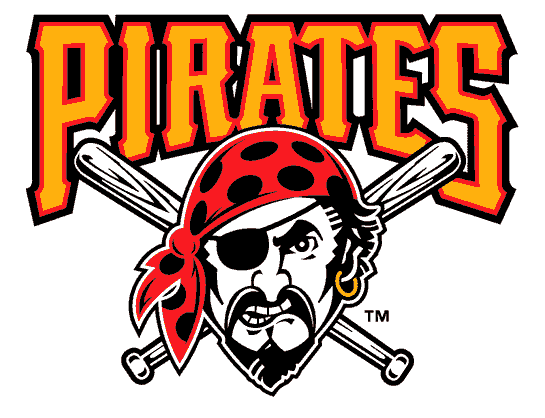 24 Seth Tatrn (’19)22 Tommy Howell (’19)14 Camille Holtzchuh (’19)12 Katie Henningsen (’19)10 Baylee Horvath (’19) & Jordan Zupko (’19)Class Averages SMGT 110 Fall 2019 = 200/32 or 6.25/studentDr. Zullo’s All-Time Sales Leaders: Seton Hill University: BU 321 Sports Marketing, BU 470 Sports Leadership & Coaching120 Chris Ilse (SM ’10)73 Jon Gibson (SM ’10)55 Kelsey Criner (SM ’11)53 Anthony Rusch (SM ’12)52 Keith Campbell (SM ’10)47 Nick Erminio* (SM ’11)44 Kevin Gillen (L&C ’16)41 Wendy Scott (SM ’12)41 Josh Forbes (SM ’14)39 Luke Lewis (SM ’16)38 Martina Milcic (SM ’15)36 Brandi Piccolino * (SM ’11)35 Carolin Edenhofner (L&C ’16)35 Cory Kaltenbaugh (SM ’12)35 Jon Deluca (SM ’11)35 Bryan Meteny (SM ’11)35 Joe Tchimou (SM ’12)34 Katie Bloomgren (SM ’12)34 Katie Bloomgren (L&C ‘14)33 Felicia Pawlik (SM ’15)33 Phil Roberts (L&C ‘14)32 Marcus Weakland (L&C ’16)32 Chuck Horsley (SM ’15)32 Phil Roberts (SM ‘13)31 Sam Ritter (SM ’12)30 Anthony Fanelli (SM ’15)30 Trevor Cyr (SM ’14)30 Kevin Gillen (SM ’14)29 Christian Carter (L&C ’16)29 Nick Spino (SM ’11)29 Nick Cozad (SM ’13)28 Brent Daviault (L&C ‘14)2010 = 34.5/person or 207 sold2011 = 29/person or 290 sold.2012 = 38/person or 229 between 6 people2013 = 13.375/person or 321 between 242014 spring = 15.11/person or 287 between 192014 fall = 18/person or 270 between 152015 spring = 13.6/person or 190 sold between 142015 fall = 19.8/person or 377 sold between 192016 spring = 17.86/person or 250 sold between 142016 fall = 12.91/person or 142 sold between 112017 spring = 9.125/person or 146 sold between 16career readiness LeadersNational Recognition2022-23	Alliance for Sport Business Case Study Competition – First (1st) Place – Kim Cora, Gia Francisco, Tom Howell2021-22	National Collegiate Sport Sales Competition – eight participantsFrank Antuono, Brock Barrett, Mike Bell, Brandon Dominguez, Anthony Esposito, Caden Highfield, Tim Spicer, Nate Taylor2021	National Collegiate Sports Sales Competition – 6th place – Tyler Barnot, Bre Tetirick2020 	Pitt Business Analytics Case Study Competition – National FinalistsMichael Brilla, Tommy Howell, Frankie Manios (postponed due to Covid)State Recognition2023	Pennsylvania Sports Business Conference Best Research Award – Riley Lewis2022	Pennsylvania Sports Business Conference Community Service Award – Baylee Horvath 2020	Pennsylvania Sports Business Conference Most Outstanding Student – Ricky Roth2020	Pennsylvania Sports Business Conference Community Service Award – Tyler Barnot 2019	Pennsylvania Sports Business Conference Best Research Award – Chelsea GregleyConference AttendeesRobert Morris University Sports Management Conference2022	Derek Beach2022	Mike Brilla2022	Kim Cora2022	Phil Keller2022	Deondre McKeever2022	Ty Reeder2022	Noah Yates		2021	Postponed		2020	Aaron Alderette2020	Garvey Biggers2020	Morgan Byers2020	Connor Chirdon2020	Stephanie Cimini2020	Josh Collins2020	Jake Dockum2020	Saadiq Ferrell2020	Katie Henningsen2020	Eirka Hoover2020	Ethan Huey2020	Jad Jadallah2020	Reese Leone2020	Riley Lewis2020	Hugh Livingstone2020	Lizzy Malczak2020	Devin Neal2020	Ty Reeder2020	Deon Thomas2020	Felix Zamborsky2020	Jordan Zupko	2019   NA			2018	Ricky Roth2018	Michael Spencer	2017	Ashley Chorney2017	Kevin Cusick2017	Michael SpencerMichigan Sport Business Conference2022	Gia Francisco2022 	Tom Howell		2021	NA			2020	Josh Collins	2020 	Reese Leone2020	Jordan Zupko	2019   NA			2018 	Tyler Barnot2018 	Ashley Chorney2018 	Zach Dublin2018 	Jack Granahan2018 	Kevin Hart2018 	Corrine Larson2018 	Romano VenezianoWharton Sports Business Summit at Penn2020	Erika HooverCentral Michigan Sports Business Conference2020	Morgan Byers2020	Stephanie Cimini2020	Josh Collins2020	Jake Dockum2020	Saadiq Ferrell2020	Dakota Hill2020	Ethan Huey2020	Deon ThomasMount Union Sports Sales Workshop2021	TBA			2020   Tyler Barnot2020   Lloyd Chatman2020   Preston Stitt		2019 	Travis Lauster2019 	Michael Spencer	2018 	Kornel Foremski2018 	Raymond ShalvoyApplied Sport Management Conference2021	Riley Lewis – two presentations Penn State University Sports Business Conference2023	Pat Benedict2023	Sam Rogers2023	Alex Shaughnessy2023	Terry Miller2023	Nate Bortnick2023	Iresha Norris2023	Reese Schneider2023	Karen Swartzentruber2021	Frank Antuono2021	Jack Granahan2021	Nick Iregui2021	Collin Kelly2021	Anthony Rittter2021	Ben Romah2021	Isaac Stamatiades2021	Bre Tetirick2021	Ian Valente2021	Romano Veneziano	2020	Postponed by Covid2020	Frank Antuono2020	Tyler Greene2020	Kaitlyn Jones2020	Brooke Lyczek2020	Anthony Ritter2020	Dan Ritter2020	Ricky Roth2020	Isaac Stamatiades	2019 	Brandon Dominguez2019 	Paul Gonzalez2019 	Camille Holzschuh2019 	Nick Iregui2019 	Kaitlyn Jones2019 	Victoria Pezzuolo	2018 	Emily Irvine2018 	Travis Lauster2018 	Melissa ThomasPennsylvania Sports Business Conference 2023	Josh Glaser2023	John Menefee2023	Tyler Salvatore2023	Riley Lewis2022	Mike Brilla2022	Gia Francisco2022	Riley Lewis2022	Karen Swartzentruber2021	Virtual			2020	Cancelled by Covid	2019 	Lloyd Chatman2019 	Chelsea Gregley2019 	Kevin Hart2019 	Nate Reed2019 	Ricky Roth		2018 	Zach Dublin2018 	Brett Henderson2018 	Travis Lauster2018 	Kevin HartProfessional OrganizationsWISE – Women in Sports & EventsMorgan Byers (August 2020)Baylee Horvath (August 2020)Riley Lewis (August 2020)AWSM – Association for Women in Sports MediaKaitlyn Jones (December 2020)Camille Holzchuh (December 2020)NACMA – National Association of Collegiate Marketing AdministratorsMelissa Thomas (January 2018)NSCAA – National Soccer Coaches Association of AmericanZachary Walters (January 2018)WBCA – Women’s Basketball Coaches AssociationKylie Cook (January 2018)Professional Development Center Summer Internship Grants2019	Ricky RothSummer Research Fellow at Westminster College2020	Antuono, Frank – Division III Corporate SponsorshipDrinko Center for Undergraduate Research GrantsJosh Glaser, John Menefee, Tyler Salvatore – Spring 2023	Case study competition – PA Sports Business ConferenceKim Cora, Gia Francisco, Tom Howell – Spring 2023	Case study competition – Alliance for Sport BusinessRiley Lewis – Spring 2023Challenges of Women Working in Football Operations and Recruiting at Power Five (FBS) Schools. College Sport Research Institute 	Riley also had similar presentations at the 2023 ASB Conference and 2023 PA Sports Business Conference. Mike Brilla, Gia Francisco, Karen Swartzentruber – Spring 2022	Case study competition – PA Sports Business ConferenceRiley Lewis – Spring 2022	Marketing Strategies in Division III Intercollegiate Athletics: A Case Study of a Pennsylvania Liberal Arts Institution	- PA Sports Business ConferenceRiley Lewis – Spring 2021	Industry Interviews, Steve Keener, Little League World Series	Industry Interviews, Maura Murphy, Ohio State Athletic Department	Applied Sports Management Conference Ricky Roth & Kevin Hart – Spring 2019Beyond Sports - Impacting the Community: Break Out the Red Heels – Sports Management Students Plan and Implement a Community Walk Against Domestic Violence and Sexual Assault – PA Sports Business ConferenceLloyd Chatman & Nate Reed – Spring 2019Beyond Sports - Impacting the Community: Strengthening the Division III Student-Athlete Community Through Career Center Best Practices – PA Sports Business ConferenceBrett Henderson & Zach Dublin – Spring 2018Conquering the Challenges of Our Future – Declining Intramural Participation – PA Sports Business ConferenceTravis Lauster & Kevin Hart – Spring 2018	Conquering the Challenges of Our Future – A Content Analysis of Division II Athletic Department Websites in Pennsylvania – PA Sports Business Conference 